PROPOSITION DE COMMUNICATION - 47è colloque Copirelem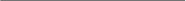 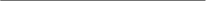 Auteur(s) et rattachementCourriel contactTitreObjectif TypeEchange d’expérience : oui-non Recherche universitaire : oui-nonRésumé
(10 à 20 lignes)Bibliographie (restreinte aux références citées dans le résumé)